Романчук Ирина ФедоровнаDocuments and further information:Паспорт ОВиР № ЕАО15603 (27.06.2007-27.06.2017). Паспорт моряка № АВ387409 (21.10.2008-21.10.2013). Диплом, свидетельство буфетчицы № 00199/2008/06 (30.10.2008). Подтверждение свидетельства № 00199/2008/06 (30.10.2008-27.08.2013). Свидетельство о начальной подготовке и инструктаж по вопросам безопасности № 108792/MPS (19.09.2008-19.09.2013).Position applied for: StewardDate of birth: 30.06.1985 (age: 32)Citizenship: UkraineResidence permit in Ukraine: NoCountry of residence: UkraineCity of residence: MariupolPermanent address: пр-кт Победы, д. 92, кв. 62Contact Tel. No: +38 (067) 273-16-17E-Mail: iren777_85@mail.ruU.S. visa: NoE.U. visa: NoUkrainian biometric international passport: Not specifiedDate available from: 12.03.2009English knowledge: PoorMinimum salary: per month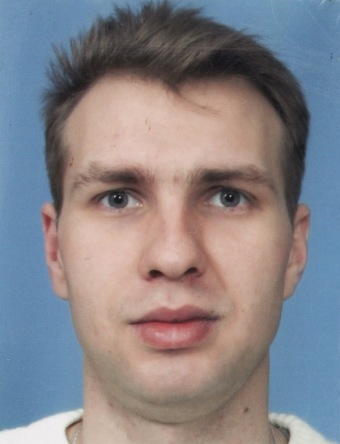 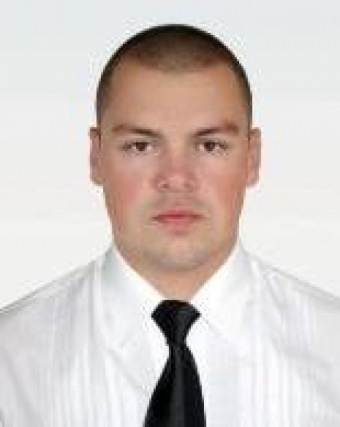 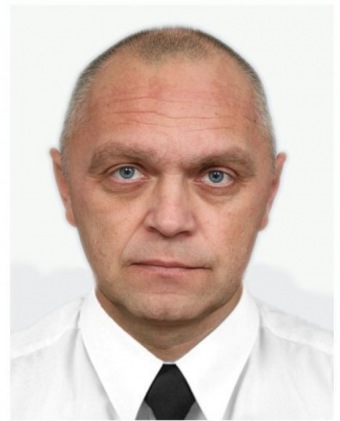 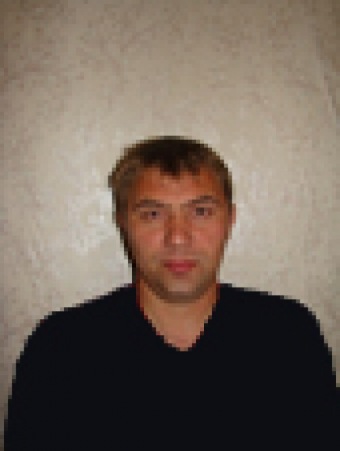 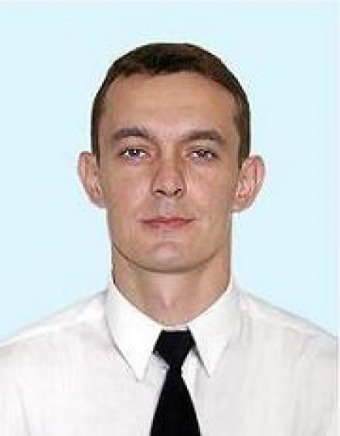 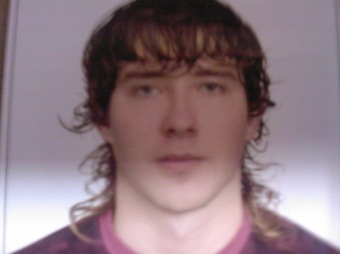 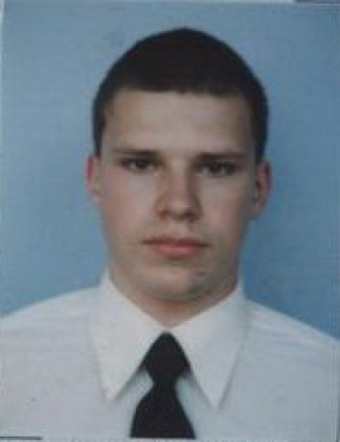 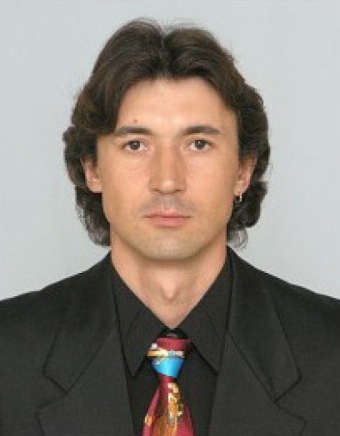 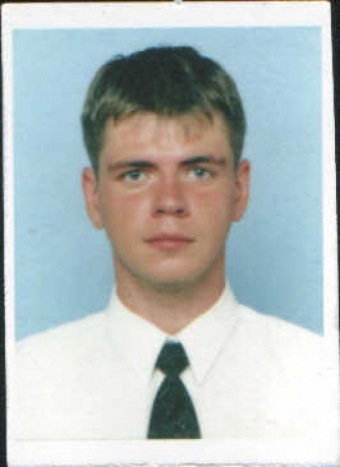 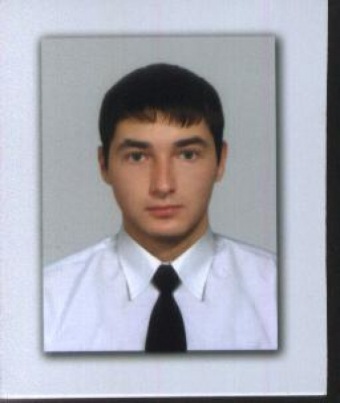 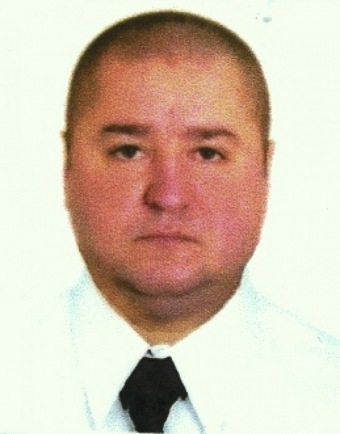 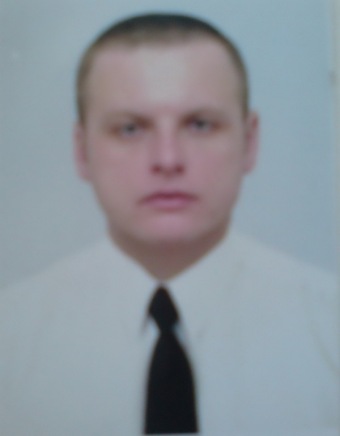 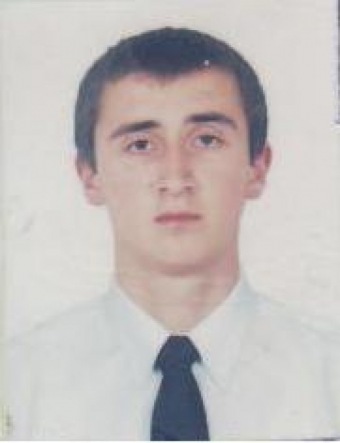 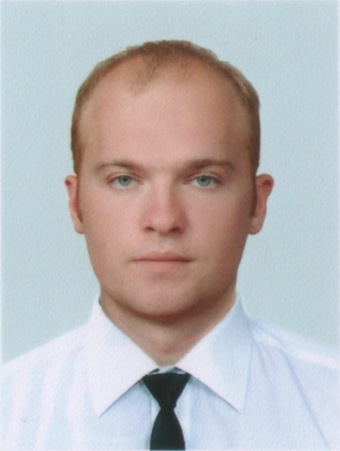 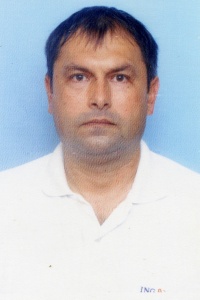 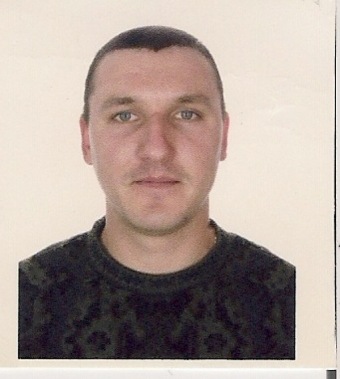 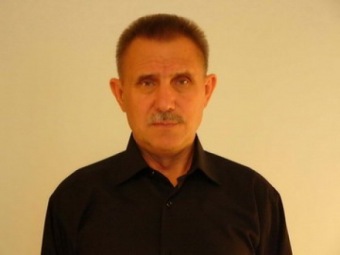 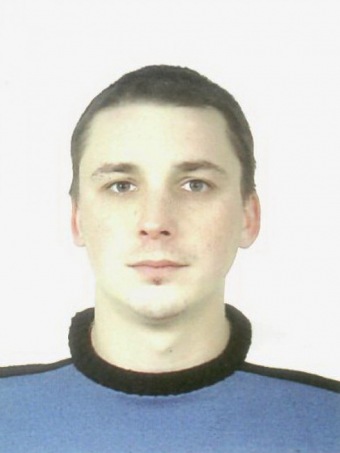 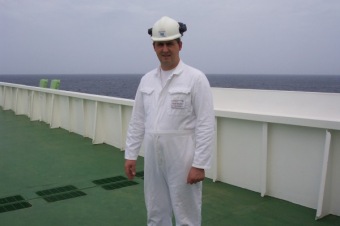 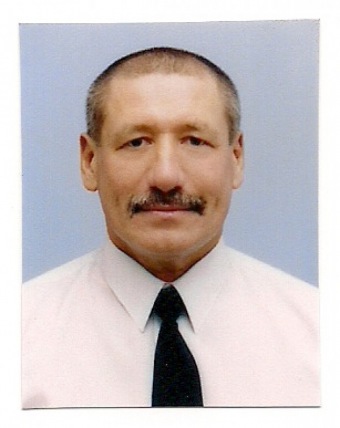 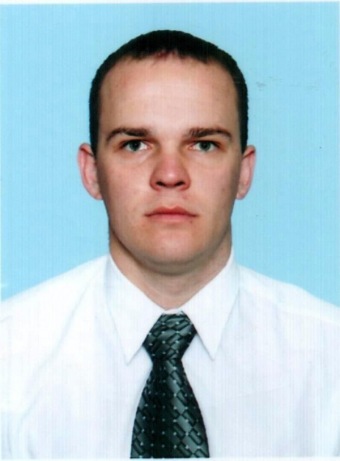 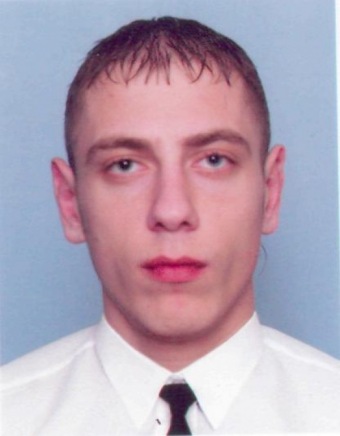 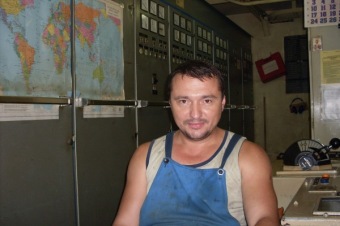 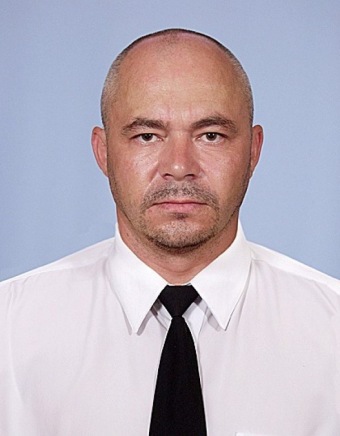 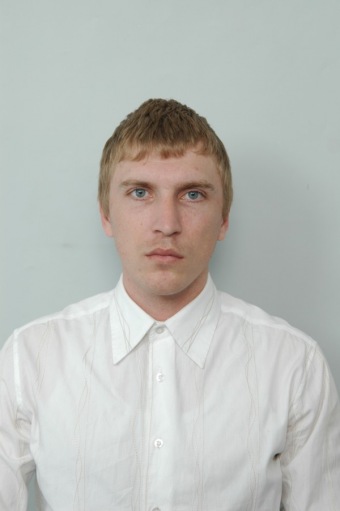 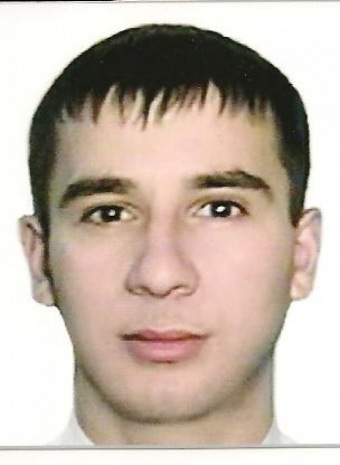 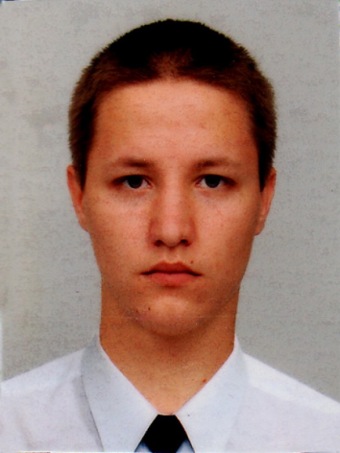 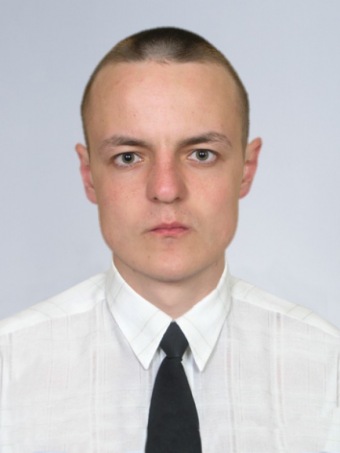 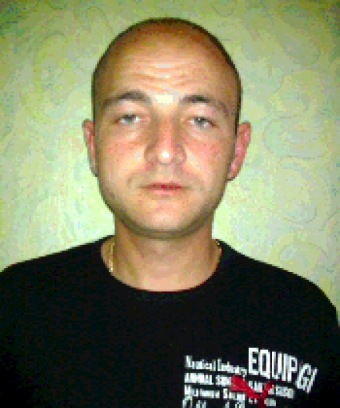 